Recepty od dobrovolníků z workcampu v Odoleně Vodě 2016Sepsaly vedoucí Jitka a Katka MoravcovyGrečkaJídlo sovětské armádyingredience:500 g pohanky400 g vepřového masa v konzervě2 cibule3 lžíce rajčatového protlaku  1 mrkevsůlpepř100 g máslapostup:Propláchněte pohanku a nechte ji vařit. Na jeden díl pohanky přilijte 1,5 dílu vody. Vařte pod pokličkou.  Mezitím si nakrájejte cibuli a mrkev na kostičky, ty osmahněte na másle. Přidejte maso z konzervy a pořádně promíchejte. Až bude maso hotové, mělo by se rozpadat, nemělo by být na velké kousky. Přidejte rajčatový protlak a nechte opékat na pánvi dalších 15 minut. Pokud budete mít pocit, že je pohanka hotová, ale stále je v hrnci dost vody, odklopte pokličku a zvyšte plamen. Hotovou pohanku přidejte na pánev k masu a společně opečte, chutě se tak spojí. 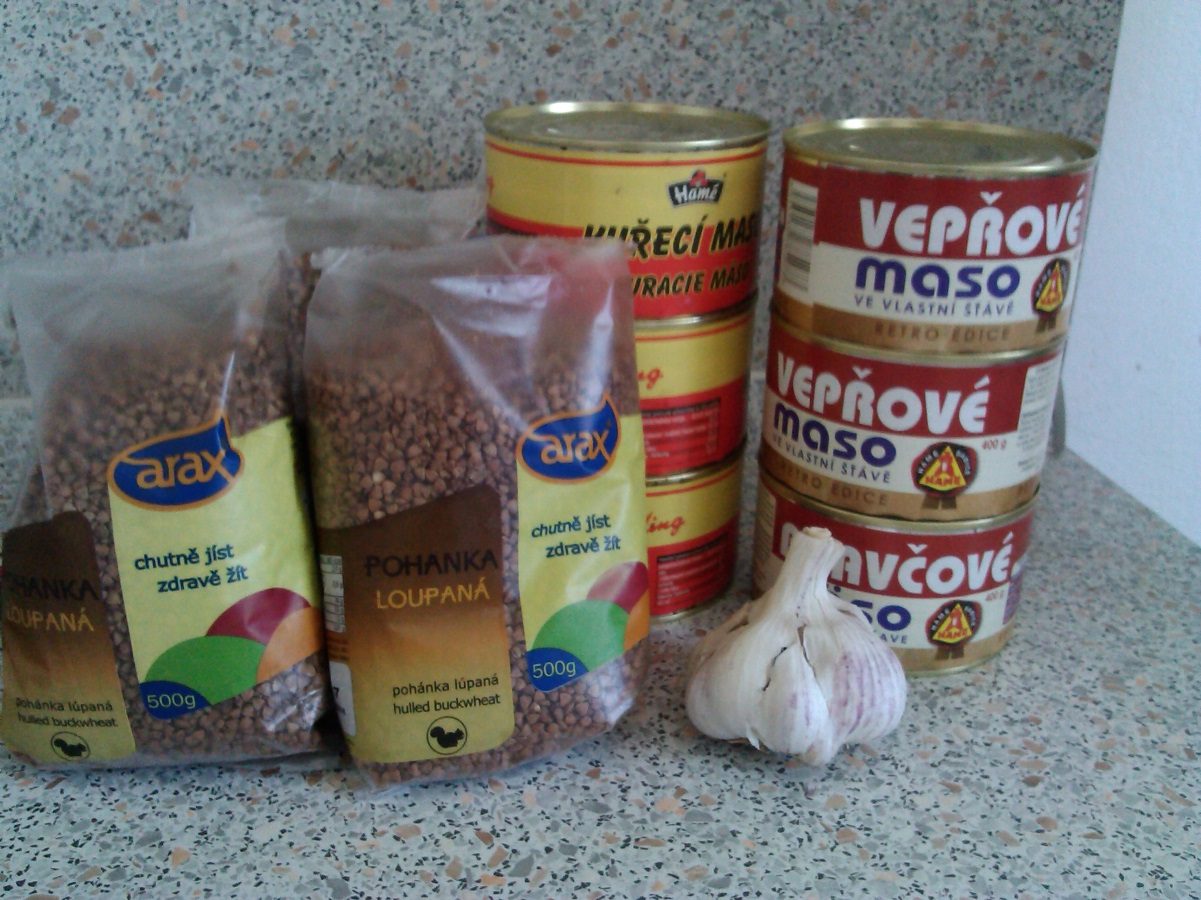 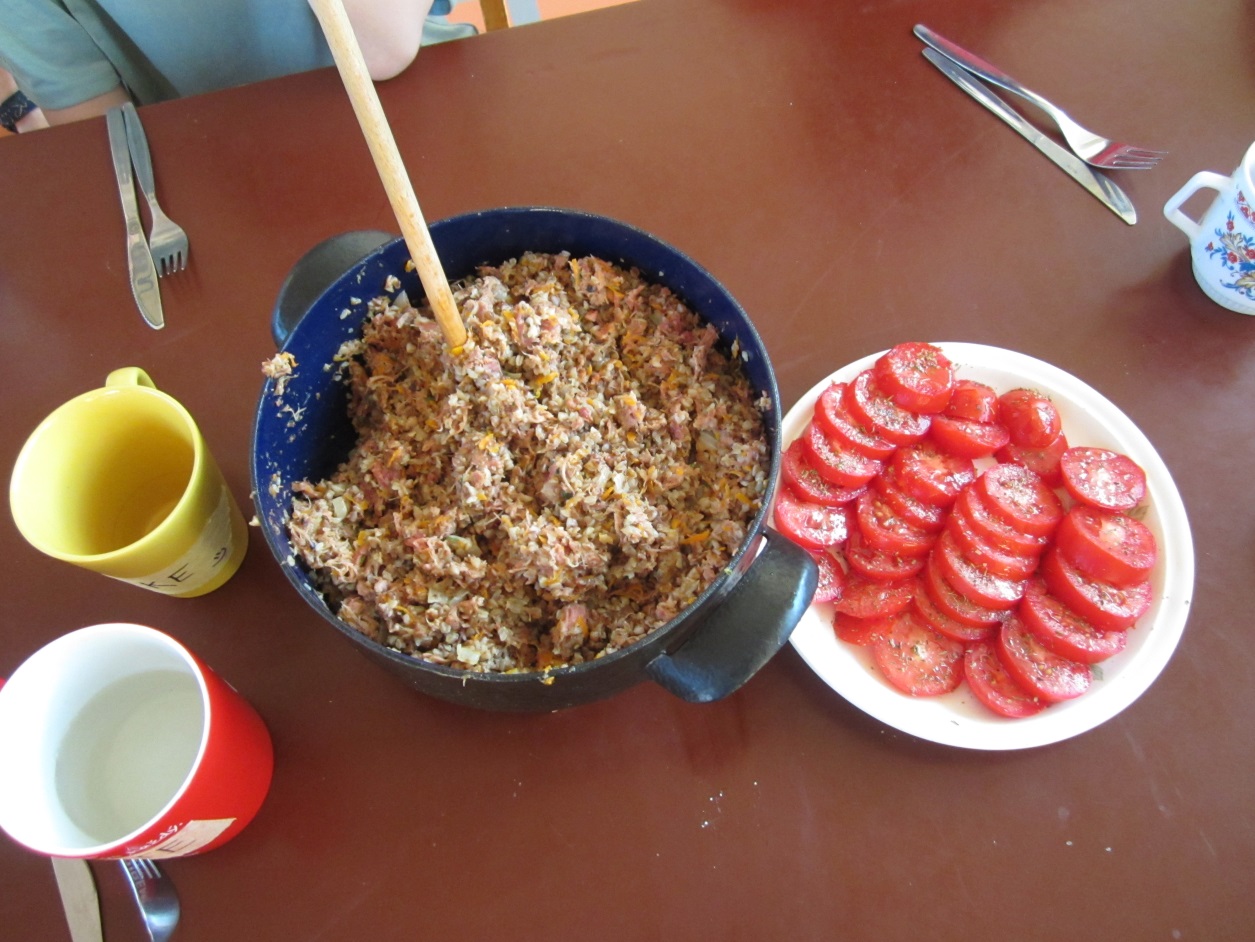 Jarní rolkyKoreaingredience:rýžový papírmaso (hovězí nebo vepřové)paprikaokurkahruškajablkomrkevhřiby (nebo jakákoli zelenina, kterou máte v lednici)postup:Nakrájejte zeleninu na kousky stejné velikosti. Uvařte mrkev (ale ne moc), hřiby a maso (uvařit pořádně). Maso by mělo být na tenké proužky. Nachystejte si rýžový papír a nádobu s teplou vodou. Rýžový papír namočíte do vody a po změknutí vytáhněte. Rozložte jej na talíř, na něj dejte zeleninu a maso a zarolujte. 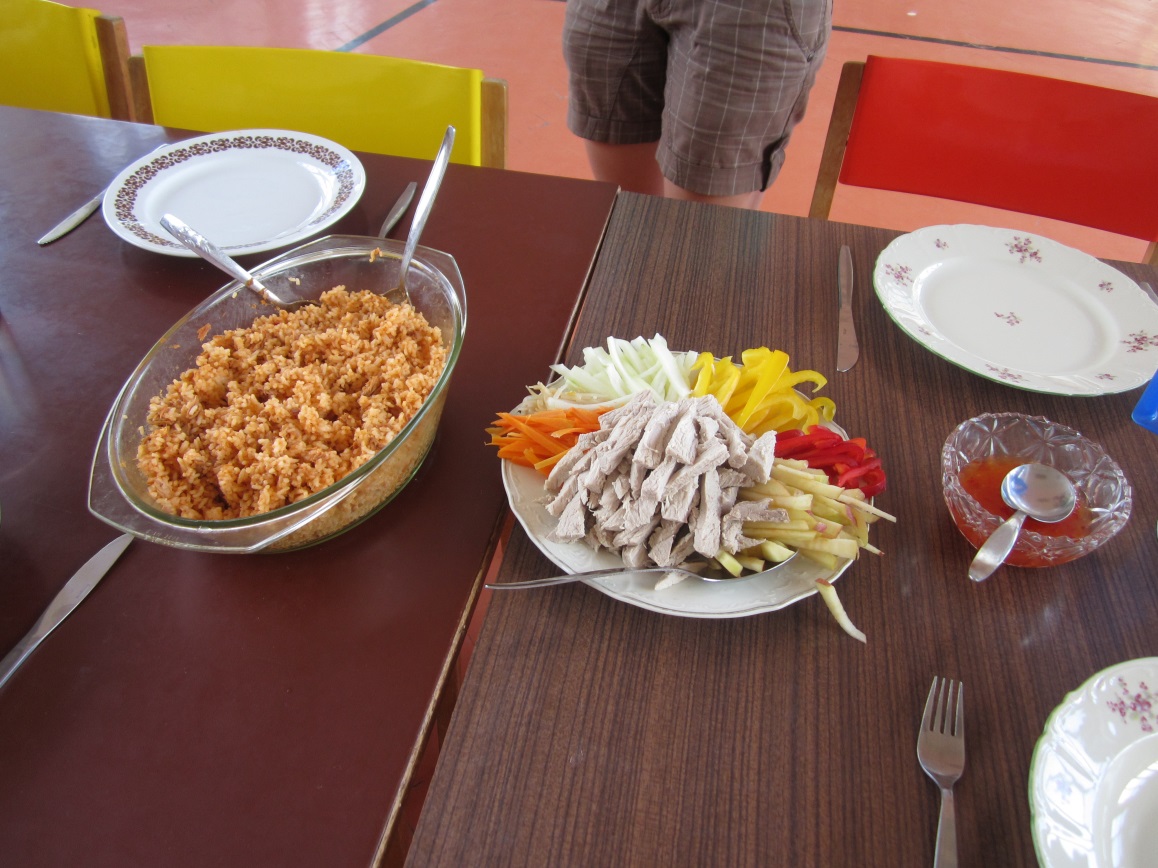 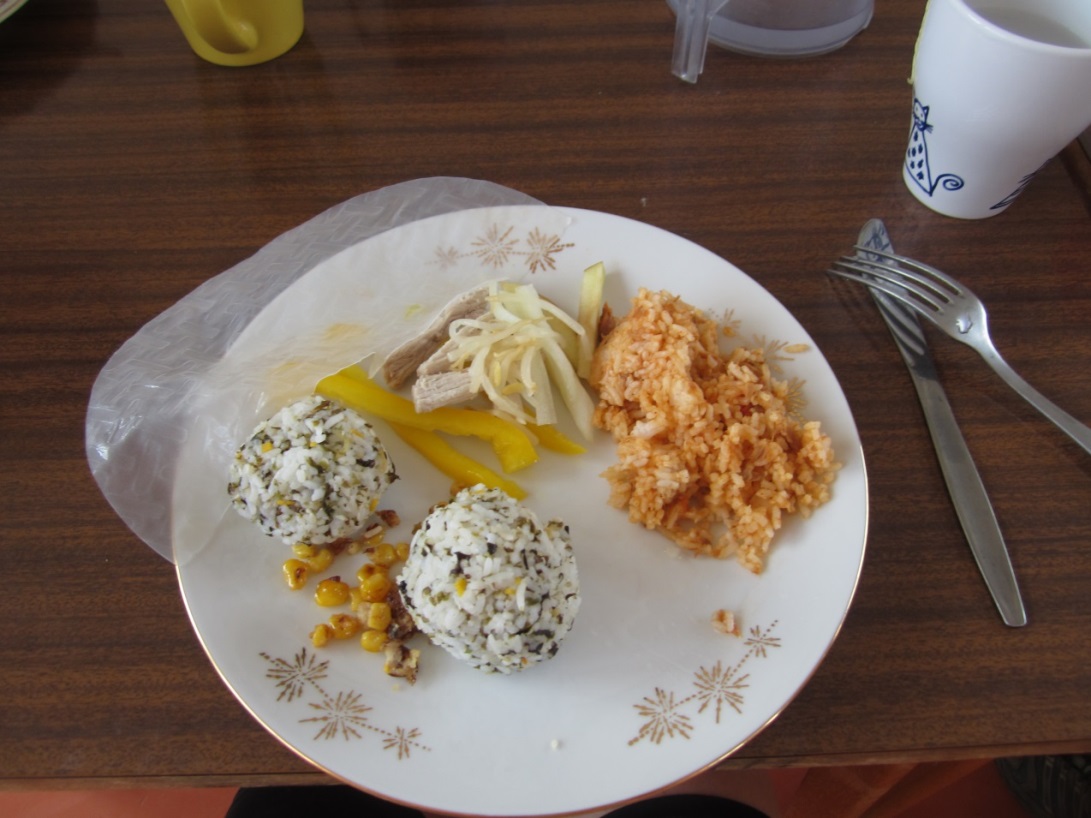 Těstoviny alla CarbonaraItálieingredience: těstoviny (nejlépe špagety)vejcepancetta (nebo šunka, popř. slanina)olivový olejpepřsůlpostup: Do hrnce dejte vařit vodu, jakmile začne vařit, přidejte sůl a těstoviny. Vařte 10 minut (nebo více, záleží, jaký druh těstovin máte). Zatímco se vaří těstoviny, nachystejte si vejce. Rozbijte je do misky, přidejte sůl a pepř a rozmíchejte. Nakrájejte pancettu (nebo šunku/slaninu ) na malé kostičky a dejte je na pánev s olivovým olejem. Na mírném plameni míchejte. Jakmile jsou těstoviny hotové, zamíchejte do nich vejce, šunku a pepř. Můžete servírovat zasypané sýrem.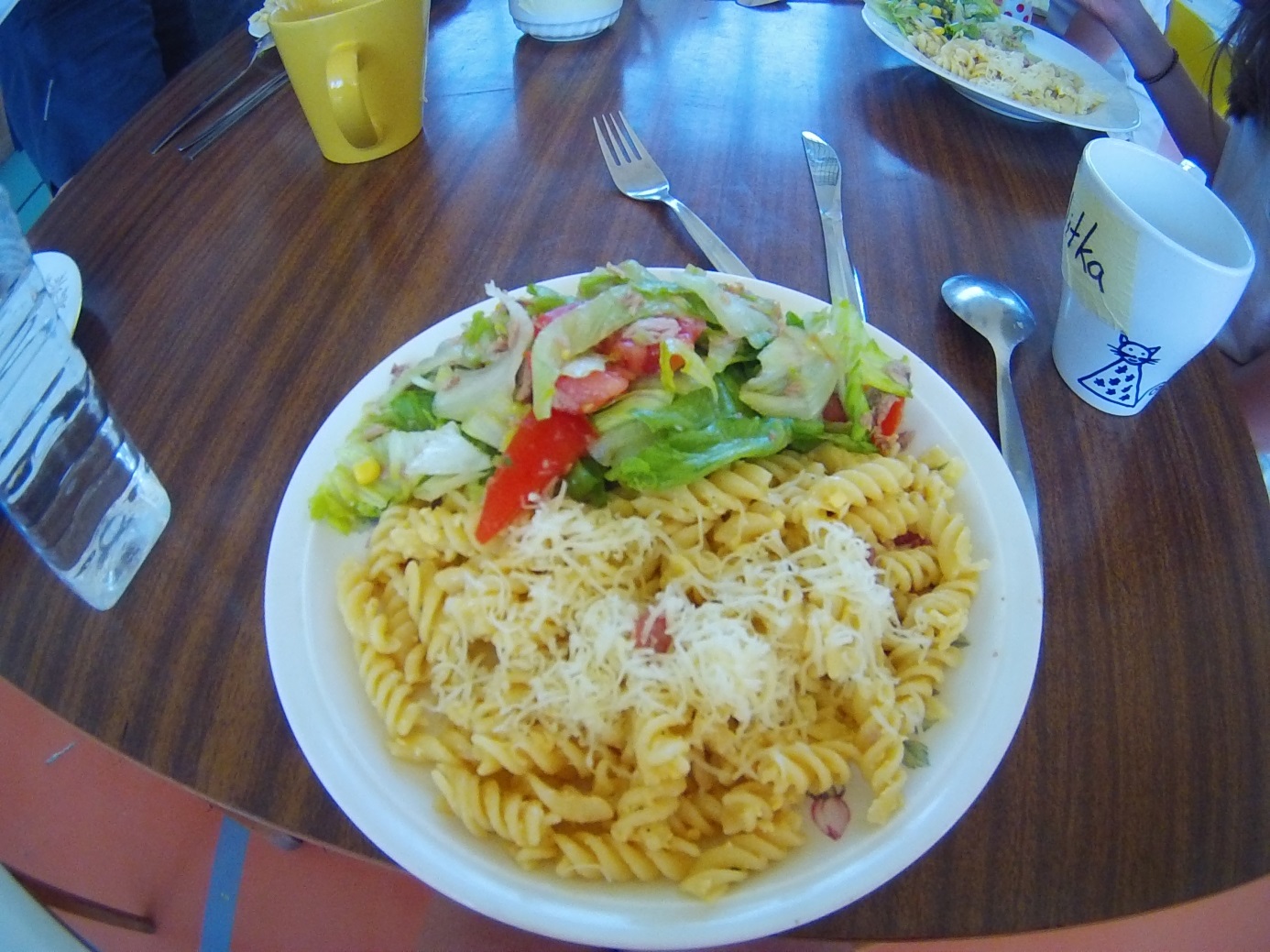 KäsespätzleNěmeckoingredience:spätzle (nudle špecle)cibulesmetanasýr (ementál, eidam nebo gouda)petrželpostup: Uvařte nudle. Cibuli nakrájejte na kostičky a osmažte v pánvi na másle. K cibuli přidejte uvařené nudle a smetanu. Přidejte sýr a nechte jej rozpustit. Přidejte sůl, pepř a petržel. Směs vložte do zapékací mísy, na povrch nasypte sýr. Vložte do trouby předehřáté na 200°C. Nechte chvíli zapéct a podávejte. Bramborovo pórková polévkaVelká Británieingredience:bramborypórekcibulezeleninový bujónmáslomléko nebo smetanasůl a pepřpostup:Na pánvi rozpusťte máslo. Přidejte cibuli a pórek nakrájený na kostičky. Povařte na másle, dokud nezměknou. Uvařte brambory a přidejte je k pórku a cibuli. Přidejte bujón, sůl a pepř. Rozmixujte tyčovým mixérem, pro lepší chuť přidejte šlehačku nebo mléko. 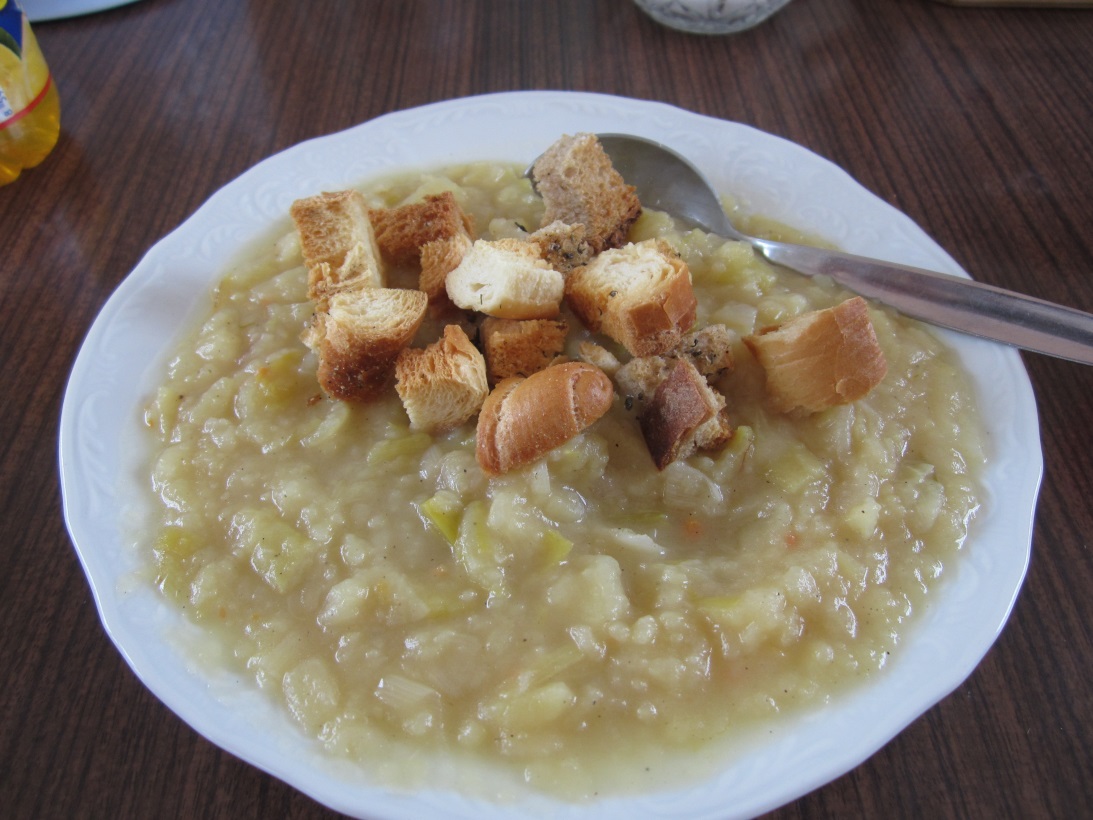 Chilli con carneVelká Británieingredience:mleté masocibulemrkevcelerpepřrajčatový protlakchillipaprikakmínkoriandrrýžesůl a pepřpostup:Na oleji orestujte maso, dokud nezhnědne. K masu přidejte zeleninu nakrájenou na kostičky a poduste, dokud nezměkne. Přidejte koření včetně soli a pepře. Přidejte rajčatový protlak. Vařte do zahuštění.Podávejte s rýží. GumboVelká Británieingredience:máslomoukachillipaprikačesneksůl, pepřbujónzelenina, masopostup:Do pánve dejte velké množství másla a rozpusťte jej. Postupně přidávejte mouku, dokud nemáte hustou omáčku.  Přidejte maso a na středním plameni jej poduste, dokud nemá hnědou barvu. V další pánvi smíchejte zbylé ingredience. Obě směsi smíchejte a přidejte bujón. Povařte do zahuštěníApple crumbleVelká Británieingredience:jablkacukrmáslomoukaovesné vločkysůlzmrzlina/ zakysaná smetana/ šlehačka/ pudinkpostup:Smíchejte mouku s polovinou másla. Směs promíchejte prsty. Přidejte ovesné vločky a cukr. Nakrájejte jablka a dejte je do zapékací mísy. Posypte je vytvořenou směsí. Pečte v troubě na 170°C dokud jablka nezměknou a povrch se nezbarví do zlatohněda. Podávejte se zmrzlinou, smetanou, pudinkem nebo šlehačkou. 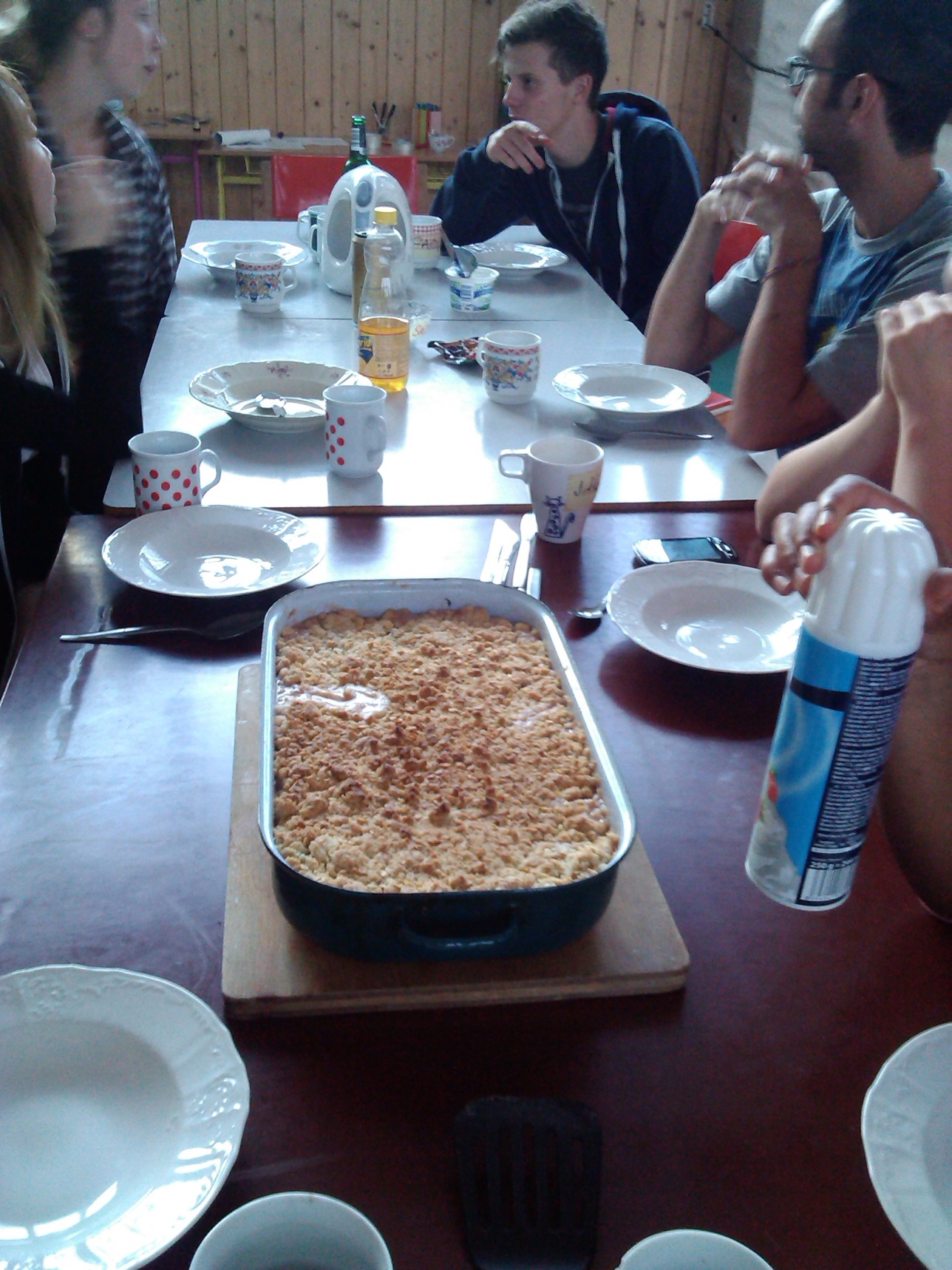 Bread and butter puddingVelká Británieingredience:bílý chlébmáslopudingrozinkyskořicepostup:Vložte chléb do zapékací misky a polijte jej rozpuštěným máslem. Zalijte pudinkem. Nechte 20 minut. Pečte v troubě na 180°C dokud povrch nezhnědne. Poté nechte 10 minut zchladnout a podávejte.StockbrotNěmeckoingredience:400 g moukybalíček sušeného droždívelká lžíce cukru300 ml teplého mlékapůl lžičky soli2 lžíce olejePostup:Všechny ingredience smíchejte a vytvořte z nich hladké těsto. Nechte 30 minut odpočinout a pak znovu promíchejte. Z těsta vytvořte hady, které omotejte kolem předem připravených klacků na opékání. Opékejte nad ohněm do zlatohněda. Hotový stockbrot se krásně odlepuje od dřeva. 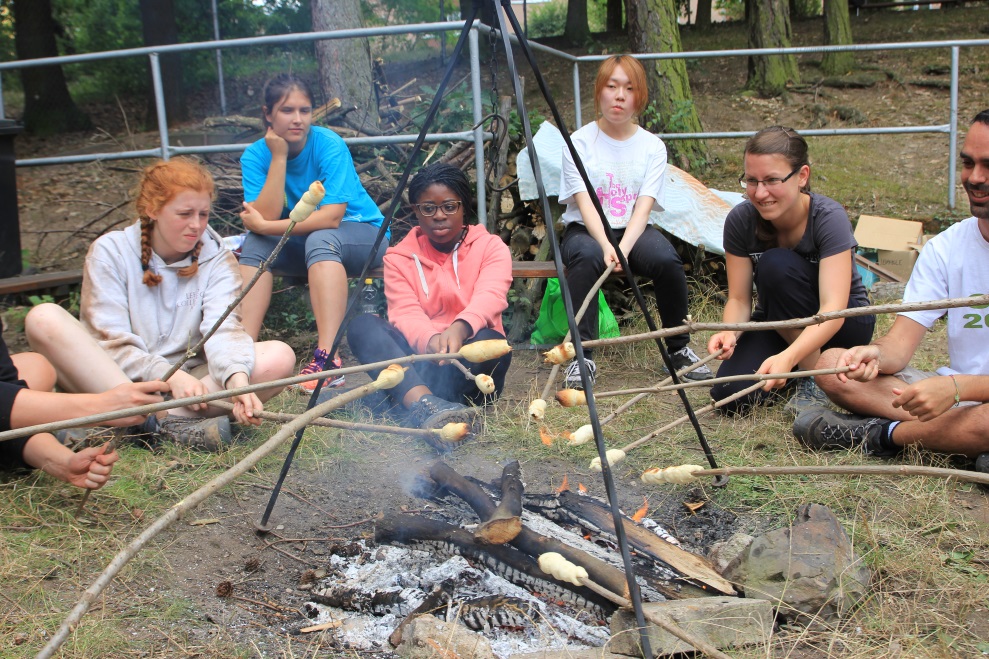 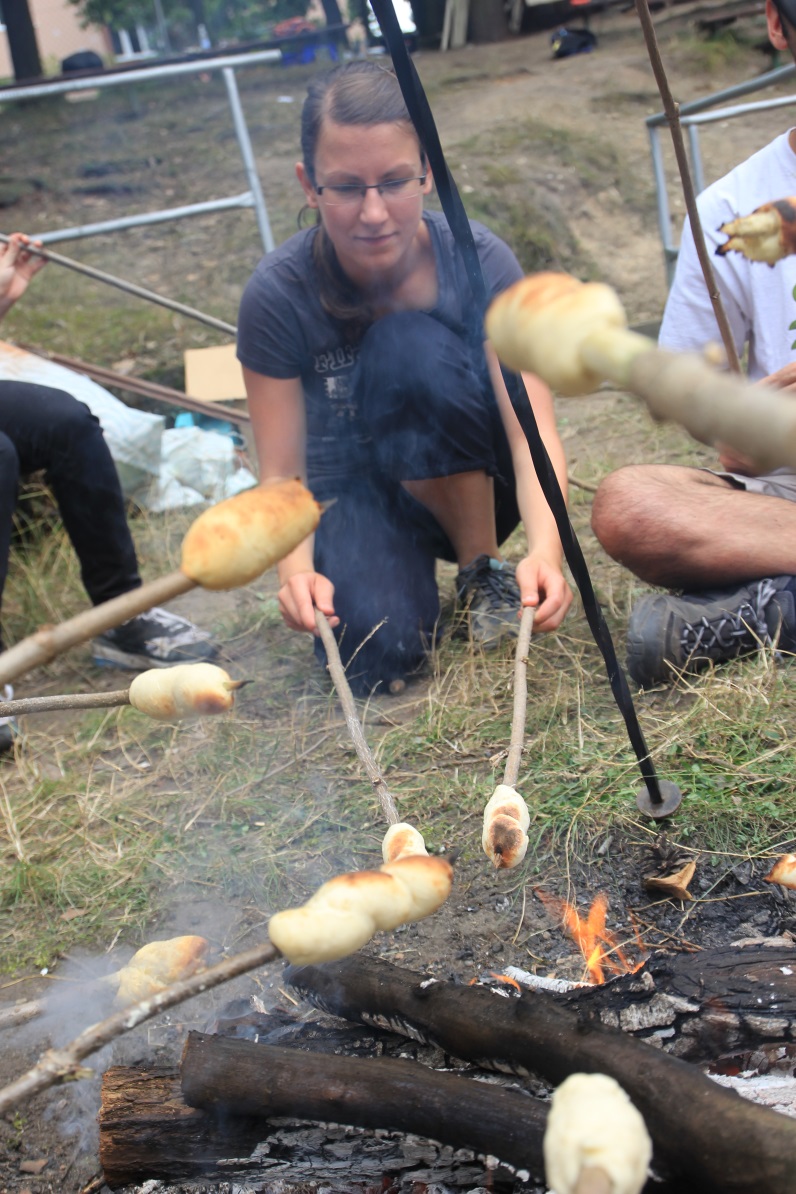 TortillaŠpanělská omeletaingrediencebramborycibuleolivový olejvejcesůl, pepřpostup:Brambory i cibuli oloupejte, nakrájejte na tenké plátky a osmažte na pánvi. V míse si připravte vejce, která promíchejte se solí a pepřem. Přidejte do ní směs brambor a cibule a vraťte na pánev. Nechte zapéct v troubě.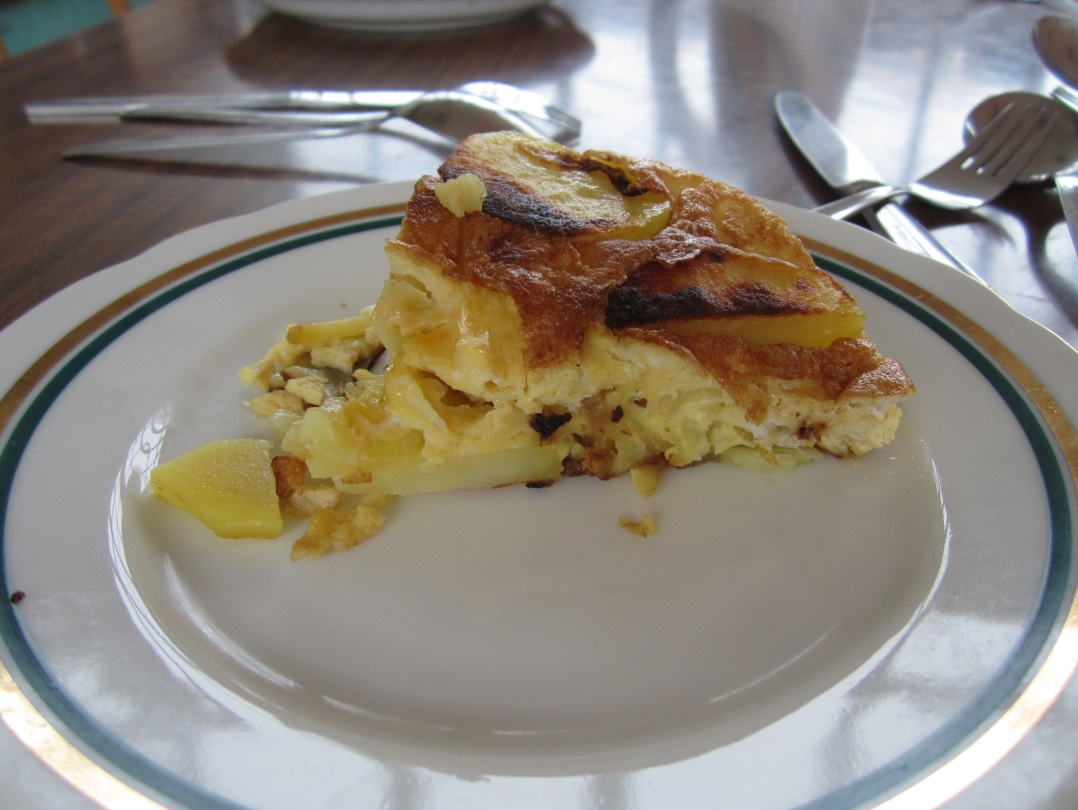 